Topic D:Expanding, Factoring, and Distributing Expressions6.EE.A.2a, 6.EE.A.2b, 6.EE.A.3, 6.EE.A.4In Topic D, students formally utilize their understanding of expressions in order to expand, factor, and distribute.  In Lesson 9, students write expressions that record addition and subtraction operations with numbers through the use of models.  With a bar diagram, students understand that any number  plus any number  is the same as adding the numbers .  Students also use bar diagrams to differentiate between the mathematical terms “subtract” and “subtract from.”  For instance, when subtracting  from , they know they must first represent  in order to take away , leading to an understanding that the expression must be written . 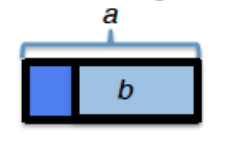 This concept deters students from writing the incorrect expression  which is a common misconception because the number  is heard first in the expression “subtract  from .”  Students continue to write expressions by combining operations with the use of parentheses. In Lesson 10, students identify parts of an expression using mathematical terms for multiplication.  They view one or more parts of an expression as a single entity.  They determine that through the use of models, when  is represented  times, the expression is written as one entity:  , , or . 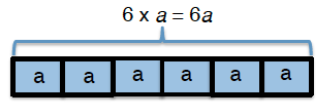 In Lesson 11, students bring with them their previous knowledge of GCF and the distributive property from Module 2 to model and write expressions using the distributive property.  They move from a factored form to an expanded form of an expression, while in Lesson 12, they move from an expanded form to a factored form.  In Lesson 11, students are capable of moving from the expression  to written twice as  and conclude that .  Conversely, students determine in Lesson 12 that  through the following model: 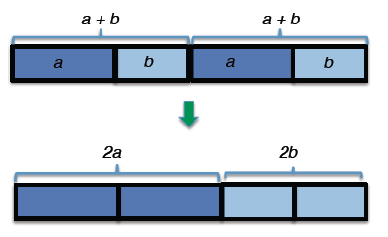 Finally, in Lessons 13 and 14, students write division expressions in two forms:   and , noting the relationship between the two.  They determine from the model below that  is the same as .  They make an intuitive connection to expressions with letters and also determine that  is the same as 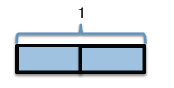 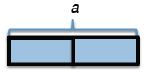 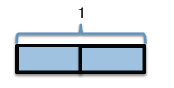 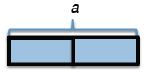 Focus Standards:6.EE.A.2Write, read, and evaluate expressions in which letters stand for numbers.Write expressions that record operations with numbers and with letters standing for numbers.  For example, express the calculation “Subtract  from ” as. Identify parts of an expression using mathematical terms (sum, term, product, factor, quotient, coefficient); view one or more parts of an expression as a single entity.  For example, describe the expression  as a product of two factors; view as both a single entity and a sum of two terms.6.EE.A.3Apply the properties of operations to generate equivalent expressions.  For example, apply the distributive property to the expression  to produce the equivalent expression ; apply the distributive property to the expression  to produce the equivalent expression ; apply properties of operations to  to produce the equivalent expression .6.EE.A.4Identify when two expressions are equivalent (i.e., when the two expressions name the same number regardless of which value is substituted into them).  For example, the expressions  and  are equivalent because they name the same number regardless of which number  stands for.Instructional Days:6Lesson 9:Writing Addition and Subtraction Expressions (P)Writing Addition and Subtraction Expressions (P)Lesson 10: Writing and Expanding Multiplication Expressions (P)Writing and Expanding Multiplication Expressions (P)Lesson 11:Factoring Expressions (P)Factoring Expressions (P)Lesson 12:Distributing Expressions (P)Distributing Expressions (P)Lessons 13–14:Writing Division Expressions (P, P)Writing Division Expressions (P, P)